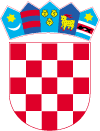 KLASA :551-06/03-01/01URBROJ: 2186/016-01-03Lepoglava, 30.10.2003.GraGradsko vijećeKlasa: 400-06/21-01/4Urbroj:2186/016-03-21-3Lepoglava, 12.04.2021. godineTemeljem odredbi članka 22. Statuta Grada Lepoglave („Službeni vjesnik Varaždinske županije“ broj 64/20 i 18/21), članka 57. Zakona o proračunu („Narodne novine“ broj 87/08, 136/12 i 15/15) i članka 15. Odluke o izvršavanju Proračuna Grada Lepoglave za 2021. godinu („Službeni vjesnik Varaždinske županije“ broj 88/20), Gradsko vijeće Grada Lepoglave na 28. sjednici održanoj 12.04.2021. godine, donosi Z A K L J U Č A Ko prihvaćanju Izvješća o korištenju sredstava proračunske zaliheza razdoblje siječanj – ožujak 2021. godineI.Gradsko vijeće Grada Lepoglave prihvaća Izvješće o korištenju proračunske zalihe za razdoblje siječanj – ožujak  2021. godine.II.Izvješće je prilog ovom Zaključku i čini njegov sastavni dio.PREDSJEDNIK GRADSKOG VIJEĆA                                                                                                                			Robert Dukarić